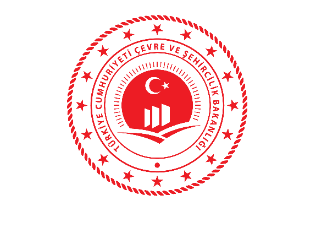 T.C.ÇEVRE VE ŞEHİRCİLİK BAKANLIĞI Yapı İşleri Genel MüdürlüğüYAPI DENETİMİNDE LABORATUVAR SORUNLARI VE ÇÖZÜM ÖNERİLERİNE İLİŞKİN ÇALIŞTAY RAPORULABORATUVAR SORUNLARI VE ÇÖZÜM ÖNERİLERİNE İLİŞKİN ÇALIŞTAY KAPSAMINDA 1. MASADA LABORATUVARLARIN AÇILIŞ UYGULAMALARINA İLİŞKİN GÖRÜŞLER SEKİZ BAŞLIK ALTINDA TARTIŞILMIŞ VE ÇÖZÜM ÖNERİLERİ SUNULMUŞTUR.Katılımcıları: Yapı Denetim Kuruluşları Birliği, Yapı Denetim ve Deprem Mühendisliği Derneği,  Laboratuvarlar Derneği, Laboratuvarlar, Bakanlığımız Taşra Teşkilatı, Mahalli İdareler, Hukuk Müşavirliği,  Mesleki Hizmetler Genel Müdürlüğü, Yapı İşleri Genel Müdürlüğü.Görüşülen konular ve öneriler:Madde-1: Yapı Denetim kuruluşlarında olduğu gibi laboratuvarların ve denetim elemanlarının faaliyet alanının sadece laboratuvar hizmeti olarak belirlenmesi, konuya yönelik idari müeyyidelerin getirilmesi hakkındaki görüş ve önerileriniz nelerdir? Sorusu üzerine katılımcıların büyük çoğunluğu tarafından uygun görünen görüş ve öneriler aşağıda belirtilmiştir.Genel olarak (kalibrasyon hizmeti, laboratuvar cihazlarının alımı, kendi kullanımı amacıyla mal alımı iştigal konuları dışında ticari faaliyetin bulunulması…vb) faaliyet alanının kısıtlanmasının uygun olacağı belirtilerek, konuya yönelik idari müeyyideler için Kanun ve mevzuat çalışmalarının Bakanlığımızca yürütülmesi uygun görülmüştür.Madde-2: Laboratuvar faaliyetlerinin daha iyi bir şekilde icra edilmesine yönelik olarak iki veya ikiden az laboratuvarın bulunduğu illerde çevre illerdeki laboratuvarların numune toplama istasyonu açabilmelerine imkan sağlanması hakkındaki görüş ve önerileriniz nelerdir? Sorusu üzerine katılımcıların büyük çoğunluğu tarafından uygun görünen görüş ve öneriler aşağıda belirtilmiştir.Genel olarak mevcut uygulama ile devam edilmesinin uygun olacağı değerlendirilmiştir.Madde-3: Laboratuvar kuruluşlarına asgari donanım koşulu getirilmesiyle laboratuvar faaliyetlerinin daha iyi yürütülmesine katkı sağlayıp sağlayamadığı hakkındaki görüşleriniz nelerdir? Sorusu üzerine katılımcıların büyük çoğunluğu tarafından uygun görünen görüş ve öneriler aşağıda belirtilmiştir.Genel olarak asgari donanım koşulunun getirilmesi uygun olarak değerlendirilmiş olup, laboratuvarların mekânsal olarak en az 250 m² alana sahip olması yönetim odası, muhasebe, arşiv, mutfak, WC, Kür odası, deney alanları bulunması, numune alım işlerinde kullanacağı araç sayısının en az 3 adet olması gerektiği, laboratuvarda kullanılacak cihazların yüksek kaliteli cihazlardan oluşturulması gibi önerilerde bulunulmuştur. Madde-4 : Laboratuvarda bulunması gereken asgari kurucu ve personeller hakkında görüşleriniz nelerdir? Sorusu üzerine katılımcıların büyük çoğunluğu tarafından uygun görünen görüş ve öneriler aşağıda belirtilmiştir.Laboratuvar kuruluş hisselerinin en az 1/3’ ü laboratuvarın iştigal konusu olan mühendis gerçek kişi/ kişiler ait olması ve toplamda laboratuvar kurucularının en az %51’ nin teknik personel olmasının uygun olacağı önerilerinde bulunulmuştur.Madde 5. Metalurji ve Malzeme Mühendislerinin yapı malzemesi denetçi mühendis belgesi alabilmesi konusunda görüşleriniz nelerdir? Sorusu üzerine katılımcıların büyük çoğunluğu tarafından uygun görünen görüş ve öneriler aşağıda belirtilmiştir.Yapı Denetimi Uygulama Yönetmeliği, 13. Maddesinin; (4) (Değişik:RG-5/2/2013-28550)’ de “zemin deneyleri konusunda laboratuvar denetçi belgesine sahip en az bir jeoloji mühendisi ile yardımcı teknik elemanlar zorunlu olmak üzere, denetçi belgesine sahip inşaat veya jeofizik mühendisi istihdam edilir.” maddesindeki “en az bir jeoloji mühendisi” ibaresinin kaldırılması ve “ denetçi belgesine sahip jeoloji-inşaat-jeofizik mühendisi ile yardımcı teknik elemanlar istihdam edilir”  olarak değiştirilmesi önerisi getirilerek, denetçi olma şartlarının Bakanlıkça yeniden düzenlenmesinin uygun olacağı değerlendirilmiştir.Ayrıca ilave olarak, lise ve dengi okul mezunlarına Bakanlığımızca belge verilerek teknik eleman olarak işe girmeleri, denetçi belge sahiplerinin teknik bilgilerinin yeterliliğinin sorgulanması, işe başlatılırken deney yaptırılması, laboratuvarlarda bir adet denetçi mühendis ve dört adet teknik elemanın zorunlu olması, laboratuvarlarda bir adet denetçi mühendis bir adet inşaat mühendisi ve dört adet teknik elemanın zorunlu olması, personel sayısının kapasiteye göre belirlenmesi, makine ekipman iş potansiyeline göre personel zorunluluğu getirilmesi,  denetçi belgelerinin Bakanlığımızca verilen eğitim sonrasında verilmesi önerileri getirilmiştir.Madde-6  : Daha kaliteli bir laboratuvar hizmetinin verilmesi adına laboratuvarların TÜRKAK’tan  da akredite olması konusunda görüşleriniz nelerdir?   Sorusu üzerine katılımcıların büyük çoğunluğu tarafından uygun görünen görüş ve öneriler aşağıda belirtilmiştir.Laboratuvar maliyetin artacağı dile getirilerek, Bakanlığında iş yoğunluğu göz önünde bulundurularak bir geçiş süresi konulmasının ileriye yönelik olumlu fayda sağlayacağı belirtilmiştir.	Madde-7 : Laboratuvarların teminat bedelleri hakkında görüş ve önerileriniz nelerdir? Sorusu üzerine katılımcıların büyük çoğunluğu tarafından uygun görünen görüş ve öneriler aşağıda belirtilmiştir.Mevcut teminat miktarının caydırıcı olmadığı ve teminatın artırılması gerektiği belirtilerek, teminat bedellerinin yükseltilmesinin uygun olacağı değerlendirilmiştir.Madde-8: İllere göre Laboratuvar sayısının sınırlandırılması ile ilgili olarak görüş ve önerileriniz nelerdir? Sorusu üzerine katılımcıların büyük çoğunluğu tarafından uygun görünen görüş ve öneriler aşağıda belirtilmiştir.Laboratuvar sayısının il bazında en az 2 adet olmak şartı ve en fazla o il içerisinde faaliyet gösteren (e dağıtım kazanmış) YDK sayısının %10’ u olacak şekilde sınırlandırılması önerisi getirilmiştir.Madde-9: Masada gündem maddelerine ilave olarak aşağıdaki konular ile ilgili görüş ve öneriler sunulmuştur.Mesleki sorumluluk sigortasının getirilmesi önerildiLaboratuvar ve yapı denetim kuruluşları için İşçi sağlığı ve güvenliği ile ilgili denetimin yapılmadığı belirtilerek OSGB kaydının kontrol edilmesi önerildiDemir, Karot ve zemin numunelerinin il dışından kargo ile gönderildiği belirtilerek il dışından numune girişinin engellenmesi önerildi ve uygun olarak değerlendirildi.Laboratuvar izin belgesine sahip olmayan firmaların veya kişilerin arazide pit deneyi, kazık yükleme deneyi, sıkışma testleri, presiyometre vb.  deneylerini yapıp, rapor vermelerinin ve bu raporların kamu kuruluş ve belediyeler tarafından kabulünün önlenmesiBeton kalitesinin standart bir hal alması adına karota giden betonların üreticilerine de ceza verilmesi önerisi getirildi.Karot alınması durumunda taze beton numunesinin alan laboratuvarın katılımı ile başka bir laboratuvar tarafından alınması veya Çevre ve Şehircilik İl Müdürlüğü laboratuvarlarınca alınması önerisinde bulunulduBeton siparişi için müteahhit veya şantiye şefi talepte bulunur ifadesinin hatalı olduğu sadece şantiye şefi olması gerektiği önerildiLaboratuvar kuruluşlarına KOSGEB’ten  destek verilmesi talebi önerildiVergi oranlarının düşürülmesi talep edildi Denetçi mühendis izne gittiğinde sorumluluk kendinde kalmak kaydıyla vekalet teknik personellere vekalet verebilmesi konusunda öneride bulunulduUyarı ve idari para cezalarında savcılık suç duyurusu ve meslek odasına yapılan bildirimin kaldırılması fazladan iş yükü olduğu belirtilerek Kanunun 8. ve 9. Maddelerinin revize edilmesi gerektiği önerildiTeknik inceleme sonucunda herhangi bir cezayı gerektirecek hususun bulunamaması durumu için il yapı denetimi komisyonuna konunun iletilmesinin uygun olmadığı ve konu ile ilgili düzeltme yapılması önerildiÇevre ve şehircilik İl Müdürlüğünce yapılan denetimlerde uygulamada birliğin olmadığı ve uygulamada birliğin sağlanması adına bir denetleme ekibi kurularak bütün denetlemenin bu ekip tarafından yapılması önerildiGerçeye aykırı rapor üretildiği durumunda belge iptali yerine belgenin belirli bir süre ile askıya alınması önerildi.4708 sayılı yasa kapsamı dışındaki işler içinde etiket uygulamasının yapılması önerisinde bulunulduSahada numunelere yönelik bir koruma sağlanması ve numune kaybolduğunda laboratuvara ve yapı denetim kuruluşuna ceza verilmesi önerisinde bulunuldu.LABORATUVAR SORUNLARI VE ÇÖZÜM ÖNERİLERİNE İLİŞKİN ÇALIŞTAY KAPSAMINDA 2. MASADA LABORATUVAR UYGULAMALARINDA KARŞILAŞILAN SORUNLAR VE ÇÖZÜM ÖNERİLERİ DOKUZ BAŞLIK ALTINDA TARTIŞILMIŞ VE ÇÖZÜM ÖNERİLERİ SUNULMUŞTUR.Katılımcıları: Yapı Denetim Kuruluşları Birliği, Yapı Denetim ve Deprem Mühendisliği Derneği,  Laboratuvarlar Derneği, Laboratuvarlar, Bakanlığımız Taşra Teşkilatı, Mahalli İdareler, Hukuk Müşavirliği,  Mesleki Hizmetler Genel Müdürlüğü, Yapı İşleri Genel Müdürlüğü.Görüşülen konular ve öneriler:Madde-1: Laboratuvar kuruluşlarınca yapı denetim kuruluşlarından laboratuvar hizmet bedelinin tahsil edilmesinde sıkıntı yaşandığı ifade edilmekte olup, konuya yönelik görüş ve önerileriniz nelerdir? Sorusu üzerine katılımcıların büyük çoğunluğu tarafından uygun görünen görüş ve öneriler aşağıda belirtilmiştir.Laboratuvar hakediş ödemelerinin yapı denetim kuruluşlarından ayrı olarak yürütülmesi ortak öneri olmakla beraber laboratuvar hizmet bedelinin tahsilinde iki ayrı öneri sunulmuştur. Bunlar:İşin başında paçal olarak yapı denetim hizmet bedelinin % 10’un laboratuvar hesabına yatırılması bu bedelin yeterli olmaması durumunda bir %10’luk ödeme daha yapılması ve iş sonunda mahsuplaşmaya gidilmesi,Laboratuvar hizmet bedeli olarak yapı yaklaşık maliyetinin %0,25’e tekabül eden meblağın laboratuvar hesabına ayrı olarak Defterdarlık ve ya Mal Müdürlüklerine yatırılmasıdır.	Madde-2: Laboratuvar deneylerine birim fiyat uygulaması getirilmesi hakkında görüş ve önerileriniz nelerdir? Sorusu üzerine katılımcıların büyük çoğunluğu tarafından uygun görünen görüş ve öneriler aşağıda belirtilmiştir.Taze beton, donatı çeliği ve karot gibi deneylerin ücretleri için Çevre ve Şehircilik Bakanlığının her sene başında yayınladığı Asgari Birim Fiyat Listesi esas alınarak tespit edilmesi ve bu fiyatların altında fatura kesimine izin verilmeyecektir. Fatura tarihinden sonraki en geç 30 gün içerisinde ilgili belediye / İl Müdürlüklerinin onayını müteakip, ilgili hakediş diliminin Laboratuvar hesabına aktarılması önerilmektedir.Madde 3: Laboratuvarlara elektronik ortam yoluyla iş dağıtımının yapılması konusunda görüş ve önerileriniz nelerdir? Sorusu üzerine katılımcıların büyük çoğunluğu tarafından uygun görünen görüş ve öneriler aşağıda belirtilmiştir.Taze beton, donatı çeliği ve karot deneylerinin e- dağıtım ile dağıtımının sağlanması ve dağıtımda laboratuvar personel teçhizat kapasiteleri ile şantiye mesafelerinin de km bazında dikkate alınması önerilmektedir. Ayrıca e –dağıtım kriteri olarak yapı sınıfının (3A-4A vb.) da değerlendirebileceği ifade edilmiştir.Taze beton için e- dağıtım yapılabilmesi için yeni açılacak laboratuvarın aşağıda asgari donanım şartlarına haiz olmasının mevzuatla zorunlu hale getirilmesi mevcut laboratuvarların ise 1 yıl gibi bir geçiş sürecinde bu şartların sağlanmasının temin edilmesi önkoşulu ile uygulanabileceği ifade edilmiştir. Bahse konu şartlar ise şunlardır:Laboratuvarların mevzuat değişikliği ile yapı denetim kuruluşlarından ekonomik olarak bağımsız hale getirilmesinin sağlanması,Yeni açılacak laboratuvar kuruluşlarının hissedarlarının en az üçte birinin mühendis gerçek kişiler olmasının zorunlu hale getirilmesi,Yeni açılacak laboratuvar kuruluşlarının en az 250 m2 alana sahip olması; bünyesinde yönetim odası, muhasebe, arşiv, mutfak, wc, kür odası, atık sahası vb alanların bulundurulması,Laboratuvarın sahip olduğu Kür havuzu/Kür odası kapasitelerinin İl Müdürlükleri tarafından tespit edilmesi,Laboratuvarın numune alımında kullanmak için en az 3 adet araç bulundurulmasının zorunlu hale getirilmesi (Mevzuatla araç satın almanın önünün açılması) Mevcut laboratuvarların 1 yıl içerisinde bu şartları sağlanmasının temin edilmesidir.Madde 4: Denetimlerin tek çatı altında ve Bakanlığımız tarafından kurulan bir ekip tarafından haber verilmeden yapılması hakkında görüşleriniz nelerdir? Sorusu üzerine katılımcıların büyük çoğunluğu tarafından uygun görünen görüş ve öneriler aşağıda belirtilmiştir.Laboratuvar denetimlerinin Bakanlığımız merkez teşkilatında yeterli denetim personeli bulunmaması nedeniyle taşra teşkilatında görevli personel tarafından denetimine devam edilmesi ve Bakanlığımız merkez teşkilatınca İl müdürlüklerinde görevli personelin laboratuvar denetimleri konusunda eğitime tabi tutulması ve yılda en az bir kere resen denetim yapılmasının zorunlu hale getirilmesi yönünde öneride bulunulmuştur. Madde 5: Karot numunelerinin taze beton numunesi alan Laboratuvar tarafından alınması konusunda görüş ve önerileriniz nelerdir? Sorusu üzerine katılımcıların büyük çoğunluğu tarafından uygun görünen görüş ve öneriler aşağıda belirtilmiştir.Beton basınç dayanımlarının 28 günlük değerleri sağlamaması durumunda, karot numunelerinin aynı ilde faaliyet gösteren farklı bir laboratuvar tarafından alınması ve aynı ildeki bu laboratuvarın e-dağıtım ile belirlenmesinin sağlanması Yapı malzemesi laboratuvarlarının sadece karot numunesi almasının ve farklı illerden karot almasının önüne geçilmesinin sağlanması,Karot numunesi alınırken ve kırımı gerçekleştirilirken talebi durumunda hazır beton tesisi temsilcisinin nezaret etmesine imkan sağlanması Yönünde öneriler gelmiştir.Madde-6: 10x10 luk numunelerin kullanımına izin verilmesi ve havuzların ısısının denetlenmesi ile ilgili olarak görüş ve önerileriniz nelerdir? Sorusu üzerine katılımcıların büyük çoğunluğu tarafından uygun görünen görüş ve öneriler aşağıda belirtilmiştir.15x15 cm’lik numunelerin işçi sağlığı ve güvenliği, numunelerin istif, nakliye ve atık olarak bertaraf edilmesine yönelik maliyetlerin yüksek olması nedeniyle 10x10 cm’lik numunelerin uygulamaya geçilmesinin sağlanması,Ts 13515 ‘in son revizyonunda C35 ve üzeri beton sınıfı uygulamalarında 10/20 cm’lik silindir numunelerinin uygulanması önerilmesinden bahisle bunların desteklenmesi önerilmiş havuz ısılarının denetlenmesine ilişkin öneride bulunulmamıştır.Madde-7:Şantiye mahallinde numunelerin kırılması, zarar görmesi, kaybolması veya 15-25 C derecenin sağlanması konusunda görüş ve önerileriniz nelerdir? Sorusu üzerine katılımcıların büyük çoğunluğu tarafından uygun görünen görüş ve öneriler aşağıda belirtilmiştir.Taze beton alımında, numunelerinin 16-72 saat saklanması ve korunması sorumluluğunun müteahhit firmaya ait olması ve laboratuvar kuruluşunun müteahhit firma ile numune alımı ve teslimi sırasında tutanakla işlem yürütülmesi önerilmektedir.Madde-8: Şantiyelerden alınan demir numuneleri ile ilgili olarak görüş ve önerileriniz nelerdir? Sorusu üzerine katılımcıların büyük çoğunluğu tarafından uygun görünen görüş ve öneriler aşağıda belirtilmiştir.Şantiyelerden alınan demir numunelerinde karşılaşılan en büyük sorunun haddelenmiş ( 2.el) demir olması nedeniyle bunların kullanılmasının üreticiden tüketiciye kadar kontrolünün sağlanması amacıyla mevzuat ve uygulamaya esas çalışma yapılması önerilmiştir.Statik proje başlık paftalarında her kata ait demir miktarı ve çaplarına göre demir metrajı listesi verilmesinin zorunlu hale getirilmesi ve mümkünse YİBF bilgileri ile birlikte Müellif tarafından siteme yüklenmesinin sağlanması önerilmektedir.Madde 9: Uygun çıkmayan betonlarda yapılacak uygulamalarla ilgili olarak görüş ve önerileriniz nelerdir? Sorusu üzerine katılımcıların büyük çoğunluğu tarafından uygun görünen görüş ve öneriler aşağıda belirtilmiştir.28 günlük beton numune değerlerinin uygun çıkmaması durumunda; yerinde karot numunesi alınmasının zorunluluğu bulunduğu belirtilerek, karot deney sonucunun uygun olması durumunda karot deney ücretinin müteahhit tarafından, karot deney sonuçlarının istenen değerleri sağlaması durumunda ise mali yükümlüğünün sahibinin müteahhit tarafından sağlanması önerilmektedir.Madde-9: Masada gündem maddelerine ilave olarak aşağıdaki konular ile ilgili görüş ve öneriler sunulmuştur.Laboratuvar firmalarının izin belgesi iptali yerine para cezası uygulanarak askıya alma uygulamasına geçilmesi önerilmekte olup, önerinin amacının aynı yerde kapatılan laboratuvarın farklı kişilerce aynı adreste ve aynı cihazlarla yeniden açılmasının önüne geçilmesi olduğu ifade edilmiştir. Laboratuvar denetçi mühendisin yıllık iznini kullanması halinde imza yetkisinin kime devredileceğinin yasal mevzuatla belirlenmesi istenmektedir.Hakediş raporlarına sunulan laboratuvar faturalarının; (fatura bedellerinin geç ödenmesi nedeniyle fatura bedelinin alınmadan KDV ödenmemesi için) yapı denetim kuruluşunun faturasıyla aynı tarihli olması ve yapı denetim kuruluşu hakkedişlerin %20, %40,% ve %60 seviyelerinde zorunlu hale getirilmesi istenmektedir.Her bir hakedişe konu alan deney numune bedellerinin% 20 ve %60 seviyeleri arasında ayrı ayrı değil de tek bir fatura ile düzenlenmesinin uygun olacağı ifade edilmektedir.( Belediyeler arası farklı uygulamalar olduğu belirtilmektedir.)Laboratuvarların mevcut alacaklarının tahsilinin garanti altına alınması için UYDS’de yapı denetim hakkedişine bakanlık payı gibi laboratuvar hizmet bedeli adı altında bir buton konulması, sistemin %20 ve %60 seviyelerinde zorunlu hakkediş düzenlenmesinin sağlanması, laboratuvar hizmet bedeli sağlanmadığı takdirde ilgili yapı denetim kuruluşunun UYDS’ye ve EBİS’e erişiminin engellenmesi (Not: Laboratuvar alacakları mevcut yapı denetim bedelinin içinde olduğu için Yapı denetim kuruluşunun icra ce devlet alacakları içerisinde payının korunması amacıyla) Zemin laboratuvarlarında da yapı laboratuvarlarına benzer şekilde deneyimli personelin eğitim alarak deney yapmasının önünün açılmasının sağlanması önerilmektedir.Zemin laboratuvarı denetçi mühendisi olmak inşaat mühendislerinin geoteknik konusunda eğitim alması zemin davranışlarının inşaat mühendisleri tarafından yorumlanması nedeniyle inşaat mühendislerinin de zemin denetçisi olabilmesinin önünün açılması önerilmektedir.LABORATUVAR SORUNLARI VE ÇÖZÜM ÖNERİLERİNE İLİŞKİN ÇALIŞTAY KAPSAMINDA 3. MASADA EBİS UYGULAMASINDA KARŞILAŞILAN SORUNLAR VE ÇÖZÜM ÖNERİLERİ ALTI BAŞLIK ALTINDA TARTIŞILMIŞ VE ÇÖZÜM ÖNERİLERİ SUNULMUŞTUR.Katılımcıları: Katılımcıları: Yapı Denetim Kuruluşları Birliği, Yapı Denetim ve Deprem Mühendisliği Derneği,  Laboratuvarlar Derneği, Türkiye Hazır Beton Birliği, İnşaat Müteahhitleri Konfederasyonu, Laboratuvarlar, ASELSANNET,  Bakanlığımız Taşra Teşkilatı, Mahalli İdareler, Mesleki Hizmetler Genel Müdürlüğü, Yapı İşleri Genel Müdürlüğü.Görüşülen konular ve öneriler:Madde-1: El terminalleri sayısı ile ilgili görüş ve önerileriniz nelerdir? Sorusu üzerine katılımcıların büyük çoğunluğu tarafından uygun görünen görüş ve öneriler aşağıda belirtilmiştir.Genel olarak el terminalleri temin edildiğinden ilave el terminaline ihtiyaç olmadığı konusunda görüş bildirilmiştir.Madde-2:EBİS sisteminde beton etiketlerinin her YDK ya ayrı ayrı tanımlanması yerine ortak olarak kullanımının açılması ile ilgili görüş ve önerileriniz nelerdir? Sorusu üzerine katılımcıların büyük çoğunluğu tarafından uygun görünen görüş ve öneriler aşağıda belirtilmiştir.	Şahitlik işlemleri inşaat mahallinde beton döküm süresince yapılacağından yapı denetim firmalarının zaten zorunlu olarak orada bulunması gerektiği belirtilerek, yapı denetim tarafından sipariş edilip laboratuvar firmalarına gelen çiplerin direk yapı denetim firmalarına gitmesi gerektiği konusunda görüş öneride bulunulmuştur.Madde-3:EBİS sistemi ile Bakanlık Rapor Numarasının kaldırılarak ilk numune alım aşamasında bir numara verilmesi uygulaması hakkında görüş ve önerileriniz nelerdir? Sorusu üzerine katılımcıların büyük çoğunluğu tarafından uygun görünen görüş ve öneriler aşağıda belirtilmiştir.Genel olarak, laboratuvarların kendi numaraları bulunduğu ve bakanlık numarasının da ayrı bir numara olduğu belirtilerek, Bakanlık Rapor Numarasının kaldırılması be yerine tek tek kodların girildiği barkod sistemine benzer yeni bir numaralandırma sisteminin getirilmesi önerisi sunulmuştur.Madde-4:EBİS sisteminde elektronik imzaya geçişle alakalı görüş ve önerileriniz nelerdir? Sorusu üzerine katılımcıların büyük çoğunluğu tarafından uygun görünen görüş ve öneriler aşağıda belirtilmiştir.Genel olarak, hukuki sıkıntıların yaşanmaması adına E-İmzaya geçmek konusunda uygun değerlendirme yapılmıştır.Madde-5: EBİS sistemi ara yüzü ile ilgili görüş ve önerileriniz nelerdir?  Sorusu üzerine katılımcıların büyük çoğunluğu tarafından uygun görünen görüş ve öneriler aşağıda belirtilmiştir.Genel olarak ara yüzle ilgili filtreleme seçeneklerinin oluşturulması, betonun bazı bilgilerinin merkezi yazılım üzerinden laboratuvarca görülebilmesi, laboratuvar hatalarının önüne geçilebilmesi için kırım günü gelen ve sahadan toplanması gereken numuneler için uyarı sisteminin oluşturulması, kürleme işleminde 7 ve 28 günlük numunelerin ayrı ayrı küre tabi tutulması önerileri sunularak, uygun olacağı değerlendirilmiştir.Madde-6: EBİS sistemi uygulamasında ilave edilmesini istediğiniz görüş ve önerileriniz nelerdir? Sorusu üzerine katılımcıların büyük çoğunluğu tarafından uygun görünen görüş ve öneriler aşağıda belirtilmiştir.Genel olarak;Projelerde metraj sayfasının laboratuvarlara açılması talep edildi.7 günlük ve 28 günlük basınç dayanımlarının rapor üzerinde birlikte gösterilmesi talebi uygun olarak değerlendirildi.Beton döküm esnasında fotoğraf çekilip sisteme yüklenmesi talep edildi.Resmi tatillerde ve Pazar günleri EBİS’in kullanıma kapatılması talep edildi.Kürleme işlemlerinin numunenin alınmasından sonra 72 saatin dolduğu günün sonuna kadar (24.00) yapılmasının sağlanması talep edildi.Ara yüzün daha verimli hale getirilebilmesi amacıyla bilgisayarlı bir ortamda Bakanlıkça belirlenecek laboratuvarlar eşliğinde bir toplantı yapılması talep edildi.Prefabrik yapı elemanlarından numune alınması aşmasında farklı ilde imal edilen prefabrik yapı malzemesinden yapılacak deneylerle ilgili Mesleki hizmetler Genel Müdürlüğümüzce istişare edilmesi hususu uygun olarak değerlendirildi.Laboratuvarın sahip olduğu kür havuzu/kür odası kapasitelerinin il müdürlüklerince tespit edilerek ve ebisten bunun kontrolünün yapılarak laboratuvarın kürleme kapasitesinin üstünde numune almasının engellenmesi önerilmiştir.